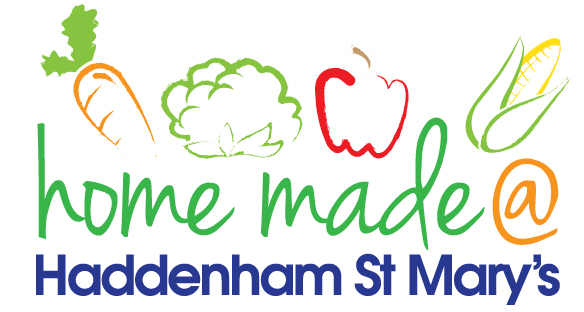 MENU – week commencing 11/01/21Meat Free MondayTuesdayChoose DayWednesdayWonderful RoastThursdayJulie’s JacketsFridayFish FridayLunchPizza, potato wedges and vegetablesChicken goujons, potato rosti and vegetablesSausage roast with all the trimmingsJacket potato with a     choice of toppingsJumbo fish fingers, potato lattice and vegetablesVegetarian optionPizza, potato wedges and vegetablesVeggie goujons, potato rosti and vegetablesVeggie sausage roast with all the trimmingsJacket potato with a choice of toppingsVegetable slice, potato lattice and vegetablesDessertBananas and custardCheesecakeFresh fruitChocolate muffinHomemade chocolate biscuitFree FromoptionPizza, potato wedges and vegetablesBananas and custardChicken goujons, potato rosti and vegetablesCustardSausage roast with all the trimmingsFresh fruitJacket potato with a choice of toppingsCake/brownieFish fingers, potato lattice and vegetablesCookieAll meals will contain or be served with at least one portion of vegetables.All hot puddings will be accompanied by custard or cream.All roast dinners, sausage & mash and pie dishes will have the option of extra gravy.All children will also be offered bread, a piece of fruit and a drink of milk or water with their main meal.All meals will contain or be served with at least one portion of vegetables.All hot puddings will be accompanied by custard or cream.All roast dinners, sausage & mash and pie dishes will have the option of extra gravy.All children will also be offered bread, a piece of fruit and a drink of milk or water with their main meal.All meals will contain or be served with at least one portion of vegetables.All hot puddings will be accompanied by custard or cream.All roast dinners, sausage & mash and pie dishes will have the option of extra gravy.All children will also be offered bread, a piece of fruit and a drink of milk or water with their main meal.All meals will contain or be served with at least one portion of vegetables.All hot puddings will be accompanied by custard or cream.All roast dinners, sausage & mash and pie dishes will have the option of extra gravy.All children will also be offered bread, a piece of fruit and a drink of milk or water with their main meal.All meals will contain or be served with at least one portion of vegetables.All hot puddings will be accompanied by custard or cream.All roast dinners, sausage & mash and pie dishes will have the option of extra gravy.All children will also be offered bread, a piece of fruit and a drink of milk or water with their main meal.